Publicado en  el 20/03/2017 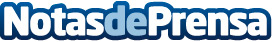 El tranvía de Sydney vestirá ropa catalanaLa compañía Aunde ha sido recientemente seleccionada para producir los tejidos que cubrirán los asientos del nuevo tranvía de la ciudad de SydneyDatos de contacto:Nota de prensa publicada en: https://www.notasdeprensa.es/el-tranvia-de-sydney-vestira-ropa-catalana_1 Categorias: Internacional Cataluña Industria Téxtil http://www.notasdeprensa.es